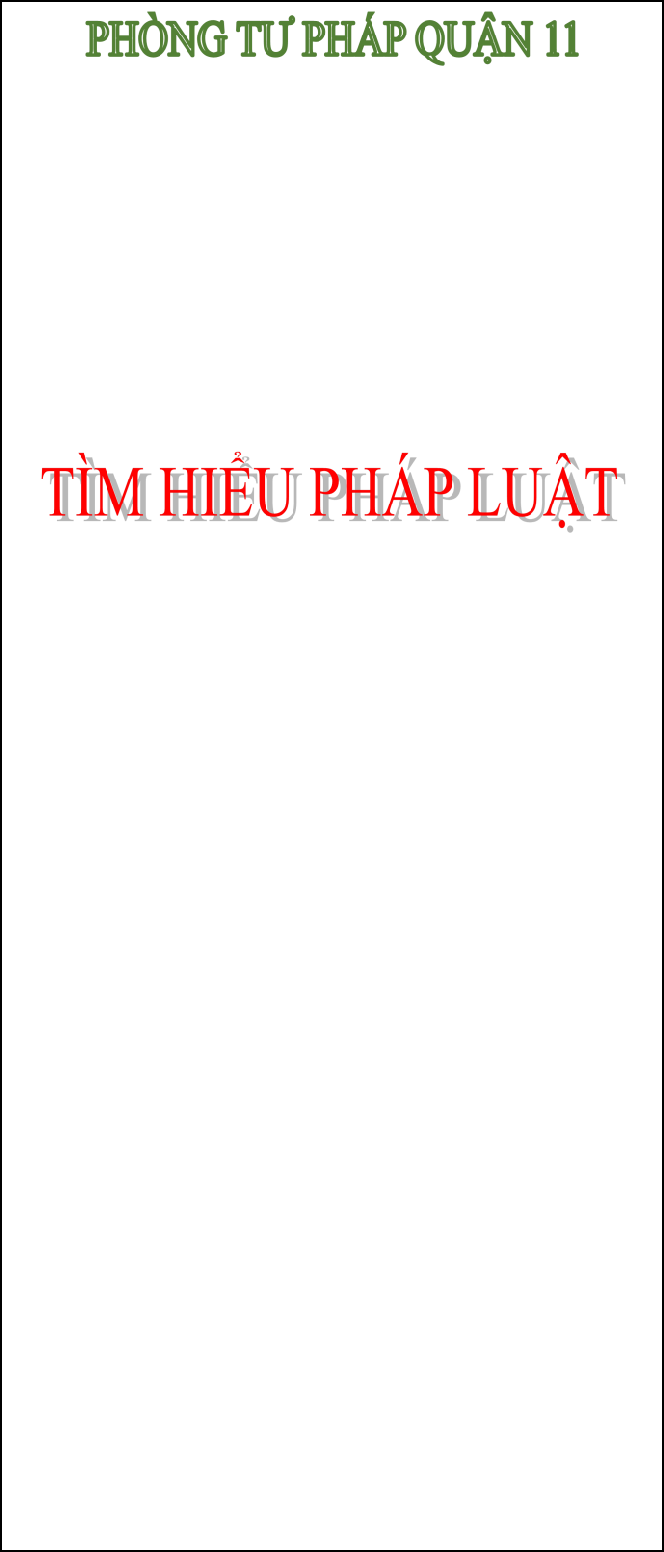 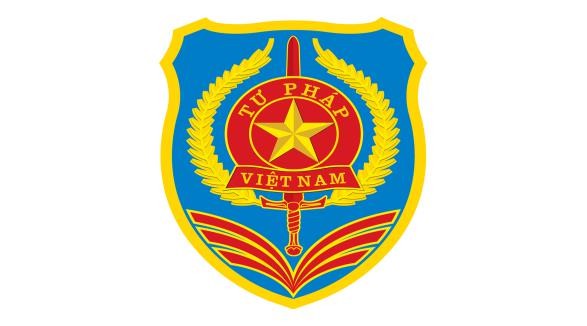 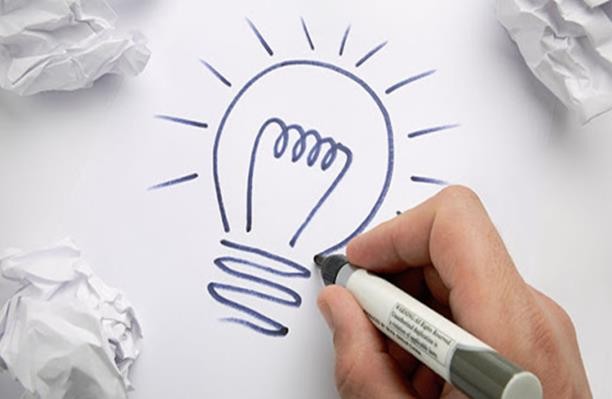 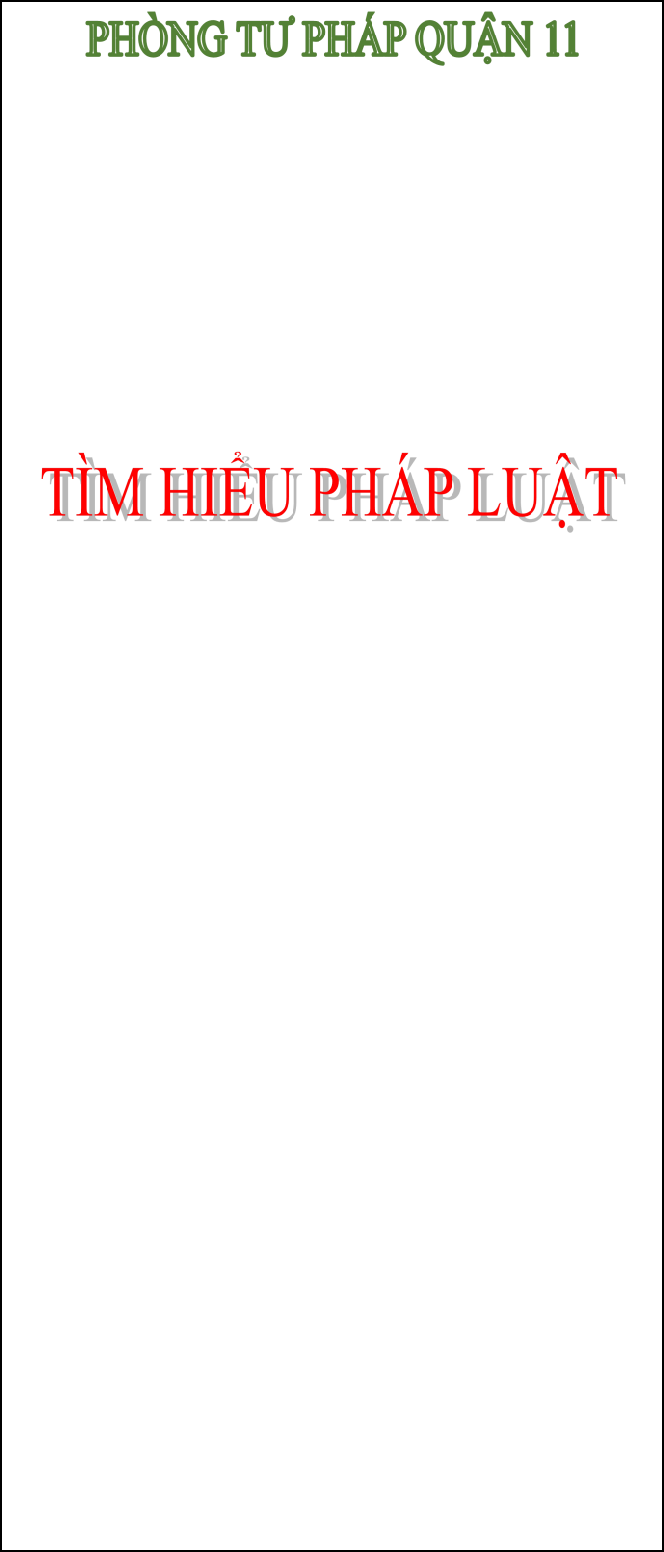 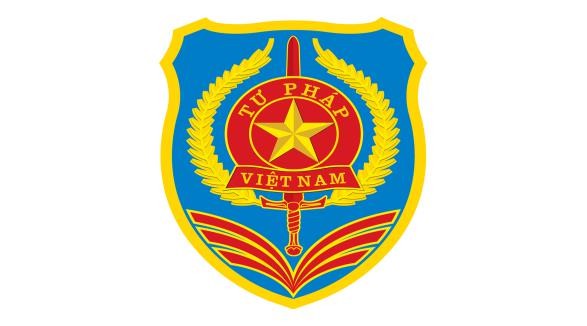 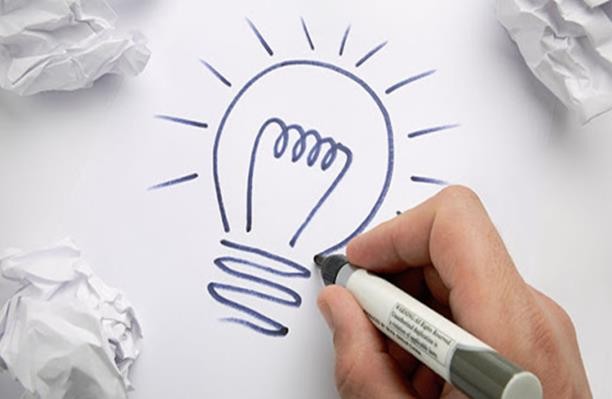 ĐỐI TƯỢNG KHÔNG THUỘC PHẠM VI BẢO HỘ QUYỀN TÁC GIẢ (ĐIỀU 8)HÌNH THỨC NỘP HỒ SƠĐĂNG KÝ QUYỀN TÁC GIẢ, ĐĂNG KÝ QUYỀN LIÊN QUAN(THEO KHOẢN 8 ĐIỀU 38)Trực tiếpDịch vụ bưu chínhCổng dịch vụ công trực tuyến cho cơ quan chuyên môn quản lý nhà nước về quyền tác giả, quyền liên quan của Bộ Văn hóa, Thể thao và Du lịchCÁC TRANH CHẤP VỀ QUYỀN TÁC GIẢ (ĐIỀU 62)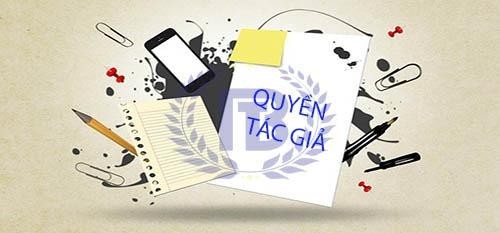 Tranh chấp giữa cá nhân với cá nhân về quyền tác giả đối với tác phẩm văn học,nghệ thuật, khoa học, tác phẩm phái sinh.Tranh chấp giữa các đồng tác giả về phân chia quyền đồng tác giả.Tranh chấp giữa các đồng chủ sở hữu quyền tác giả đối với việc phân chia quyềncủa các đồng chủ sở hữu khi khai thác, sử dụng,chuyển nhượng một, một số hoặc toàn bộ các quyền tác giả.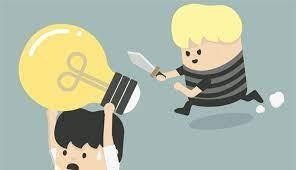 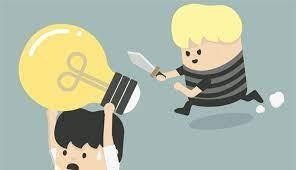 Tranh chấp giữa cá nhân và tổ chức về chủ sở hữu quyền tác giả đối với tác phẩm.Tranh chấp giữa chủ sở hữu quyền tác giả với tác giả về tiền bản quyền trả cho tácgiả sáng tạo tác phẩm trên cơ sở nhiệm vụ được giao hoặc hợp đồng sáng tạo.Tranh chấp về thực hiện quyền nhân thân hoặc quyền tài sản của tác giả, chủsở hữu quyền tác giả; đồng tác giả, đồng chủ sở hữu quyền tác giả.Tranh chấp về quyền tác giả đối với chương trình máy tính, sưu tập dữ liệugiữa người cung cấp tài chính và các điều kiện vật chất có tính chất quyết định cho việc xây dựng, phát triển chương trình máy tính, sưu tập dữ liệu với người thiết kế, xây dựng chương trình máy tính, sưu tập dữ liệu.Tranh chấp về quyền tác giả đối với tác phẩm điện ảnh, tác phẩm sân khấu giữangười đầu tư tài chính và cơ sở vật chất - kỹ thuật để sản xuất tác phẩm điện ảnh, tác phẩm sân khấu với người tham gia sáng tạo và người sản xuất ra tác phẩm điện ảnh, tác phẩm sân khấu hoặc tranh chấp giữa họ với nhau về tiền bản quyền và các quyền lợi vật chất khác.Tranh chấp giữa chủ sở hữu quyền tác giả với người sử dụng tác phẩm đã công bố không phải xin phép, không phải trả tiền bảnquyền, vì lý do việc sử dụng mâu thuẫn với việc khai thác bình thường tác phẩm và gây thiệt hại một cách bất hợp lý đến lợi ích hợp pháp của tác giả, chủ sở hữu quyền tác giả.Tranh chấp giữa chủ sở hữu quyền tác giả với người sử dụng tác phẩm đãcông bố không phải xin phép nhưng phải trả tiền bản quyền vì lý do người sử dụng không trả tiền bản quyền hoặc việc sử dụng mâu thuẫn với việc khai thác bình thường tác phẩm và gây thiệt hại một cách bất hợp lý đến lợi ích hợp pháp của tác giả, chủ sở hữu quyền tác giả.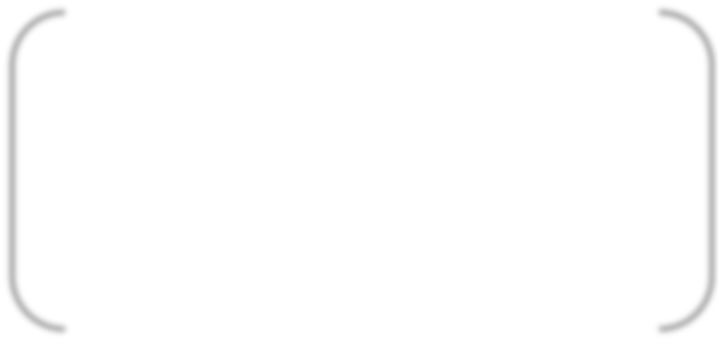 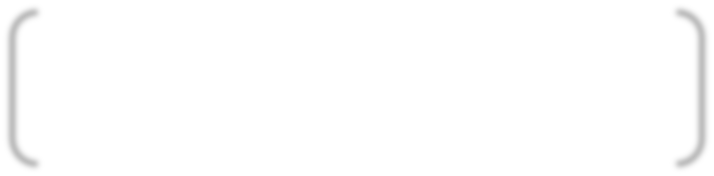 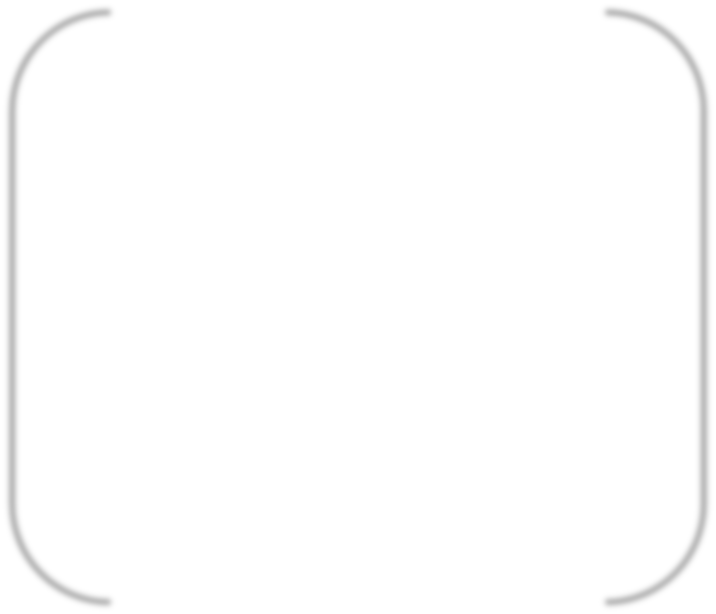 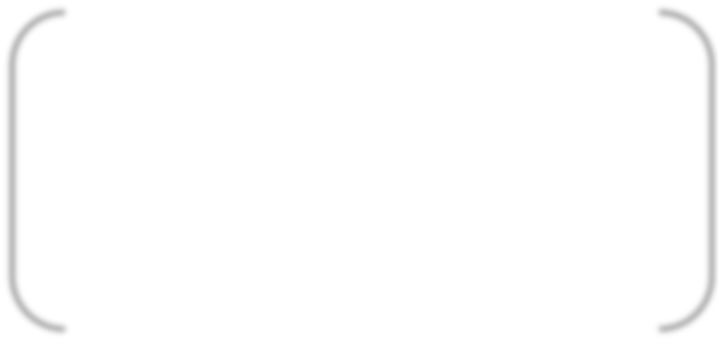 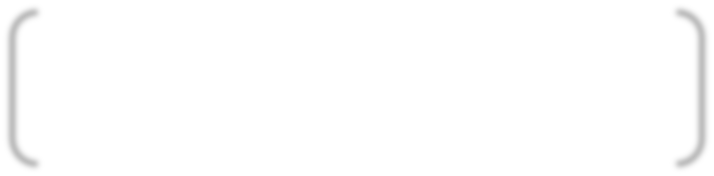 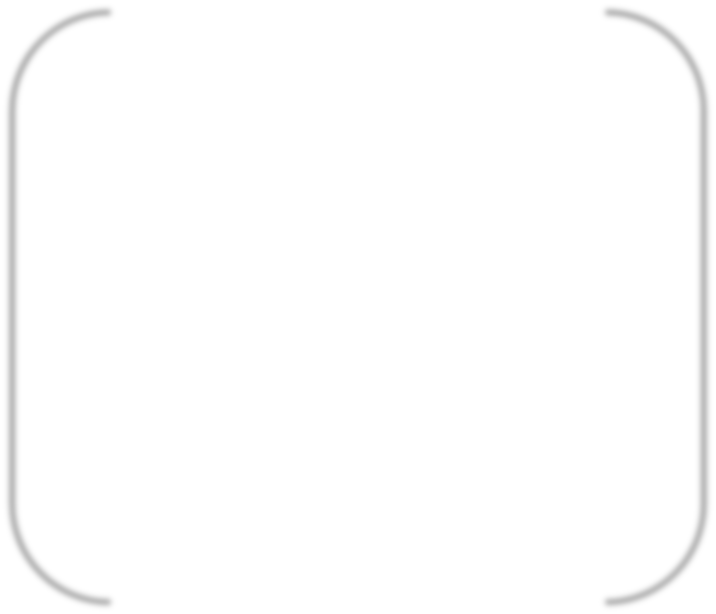 Tranh chấp về hợp đồng chuyển nhượng  quyền  tác  giả,  hợp  đồngchuyển quyền sử dụng quyền tác giả hoặc tranh chấp về hợp đồng tư vấn, dịch vụ quyền tác giả.Tranh chấp phát sinh do hành vi xâm phạm quyền tác giả.Tranh chấp về thừa kế, kế thừa quyền tài sản quy định tại Điều 20 và quyềnnhân thân quy định tại khoản 3 Điều 19 của Luật Sở hữu trí tuệ.Tranh chấp khác về quyền tác giả theo quy định của pháp luật.CĂN CỨ XÁC ĐỊNH HÀNH VI XÂM PHẠM QUYỀN TÁC GIẢ, QUYỀN LIÊN QUAN (ĐIỀU 64)CĂN CỨ XÁC ĐỊNH TÍNH CHẤT VÀ MỨC ĐỘ XÂM PHẠM (ĐIỀU 68)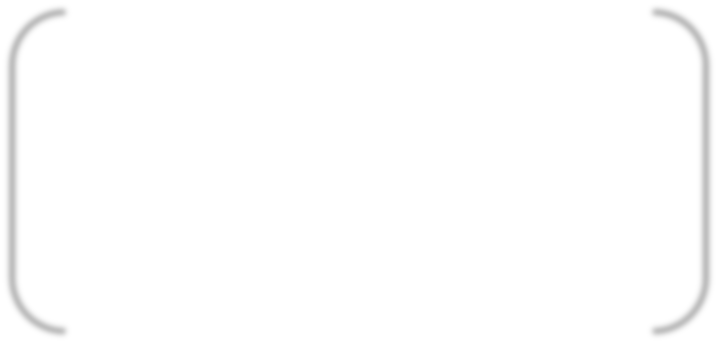 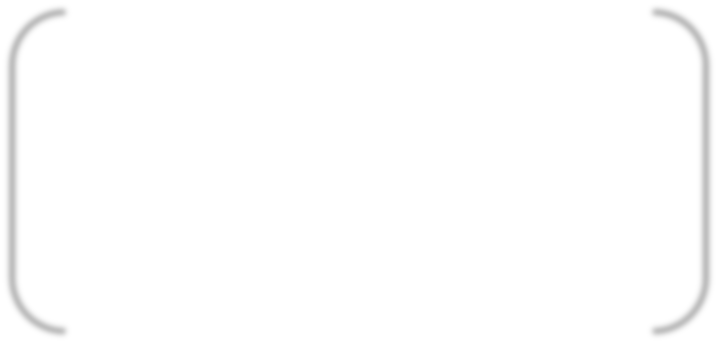 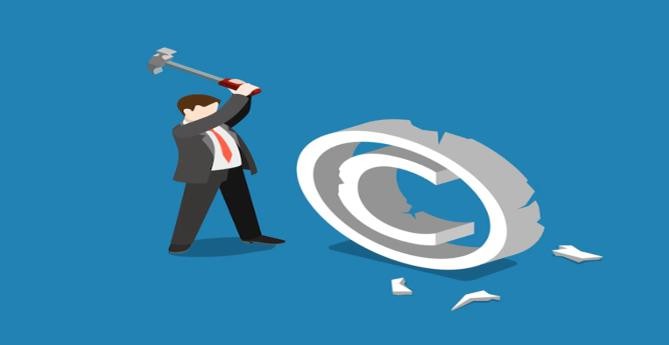 NGUYÊN TẮC XÁC ĐỊNH THIỆT HẠI DO XÂM PHẠM QUYỀN TÁC GIẢ, QUYỀN LIÊN QUAN(KHOẢN 2, 3 ĐIỀU 69)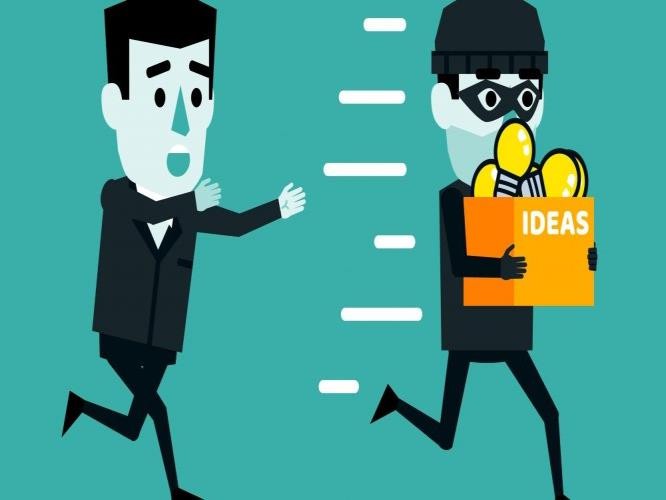 Mức độ thiệt hại được xác định phù hợp với yếu tố xâm phạm quyền đối với đối tượng quyền tác giả, quyền liên quanViệc xác định mức độ thiệt hại dựa trên chứng cứ về thiệt hại do các bên cung cấp, kể cả kết quả giám định và bản kê khai thiệt hại, trong đó làm rõ các căn cứ để xác định và tính toán mức độ thiệt hại.Người yêu cầu xử lý hành vi xâm phạm phải gửi kèm theo đơn yêu cầu xử lý hành vi xâm phạm quyền tác giả, quyền liên quan các tài liệu, chứng cứ sau đây để chứng minh yêu cầu của mình:đối với đơn đề nghị tạm dừng làm thủ tục hải quan;c) Các tài liệu, chứng cứ khác để chứng minh yêu cầu của mình.Trong trường hợp yêu cầu xử lý hành vi xâm phạm được thực hiện thông qua người đại diện theo ủy quyền thì phải kèm theo văn bản ủy quyền có công chứng hoặc chứng thực; nếu thông qua người đại diện theo pháp luật thì phải kèm theo giấy tờ chứng minh tư cách của người đại diện theo pháp luật.HIỆU LỰC THI HÀNH (ĐIỀU 115)Chứng cứ chứng minh là chủ thể quyền tác giả, quyền liên quan nếu người yêu cầu là tác giả, người biểu diễn, chủ sở hữu quyền tác giả, chủ sở hữu quyền liên quan hoặc người được chuyển giao quyền, được thừa kế, kế thừa quyền tác giả, quyền liên quan;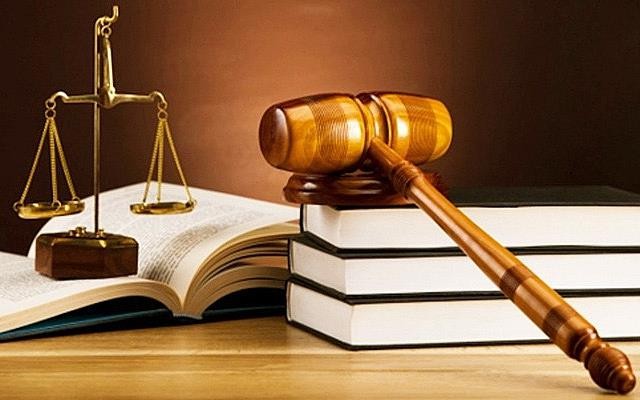 Chứng cứ chứng minh hành vi xâm phạm quyền tác giả, quyền liên quan đã xảy ra; chứng cứ nghi ngờ hàng hóa xuất khẩu, nhập khẩu xâm phạm quyền tác giả, quyền liên quan